                                                                         DIVING SAFETY LOG						                      (d)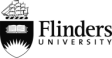 Dive Location ______________________________________ Project ___________________________________________ Date _____________________Dive Coordinator __________________ Surface Attendant __________________ Coxswains __________________ Vessel __________________ POB___ (1)  IN CASE OF EMERGENCY; in Australia call Emergency Services (Police, Fire & Ambulance) 000, Divers Emergency Service 1 800 088 200, Maritime Safety Dive Officer (MSDO) 0414 190 051, Flinders University Security 82012 2880. (2) This log sheet must be submitted to the MSDO (Matt Lloyd) at the completion of the diving trip. 3. All accidents, incidents, near misses or equipment failure must be logged and reported to the MSDO immediately.
* RF = Repetitive Factor (Calculated from table B in DCIEM Tables i.e. number between 1.0 to 2.0 which takes into consideration a divers residual nitrogen). ** Effective Bottom Time = RF x Bottom Time.  *** RG = Repetitive Dive Group (Calculated from table A in DCIEM tables, based on EBT value). *** m = metres. **** POB = Persons On Board.DiveNo.Diver’s Name & ClassificationRF In(1.0 to 2.0, ref table B DCIEM tables)Air In(Bar/PSI)Air Out(Bar/PSI)Depth(m)TimeIn(24H:00)TimeOut(24H:00)TotalTime(min)BottomTime(min)  Effective  Bottom Time (min)(EBT= RF x Bottom Time) RG Out(use EBT value)           Task/ Comments (Where applicable, record any near misses, issues with equipment or diver competency/ health).VALIDATED:SIGNED; Diver 1Diver 5Diving Risk Assessment   Diving Safety briefing   Diver 2Diver 6Diving Equipment Checks  Post dive diver health Diver 3Diver 7Dive Coordinator SIGNED ;Diver 4 Diver 8